№05(09)                                                                                                                                        16.06.2022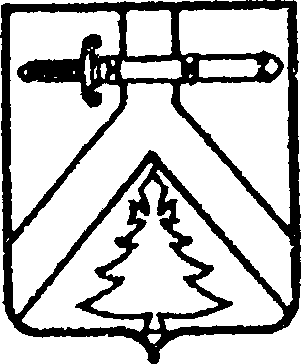 Об изменениях законодательства Российской ФедерацииФедеральным законом от 26.03.2022 № 67-ФЗ « О несении изменений в части первую и вторую налогового кодекса Российской Федерации  и статью 2 Федерального закона «О внесении изменений в часть вторую Налогового кодекса Российской Федерации»» предусмотрено внесение изменений, направленных на реализацию первоочередных антикризисных мер  поддержки граждан. С 01.01.2023 года устанавливаются особенности определения налоговой базы по земельному налогу и налогу на имущество физических лиц.Определено, что налоговая база в отношении земельного участка и объекта налогообложения по налогу на имущество физических лиц за налоговый период 2023 года определяется как его кадастровая стоимость, внесенная в Единый государственный реестр недвижимости и  и подлежащая применению с 1 января 2022 года с учетом особенностей, предусмотренных статьями 391, 403 Налогового кодекса Российской Федерации, в случаи если кадастровая стоимость объектов налогообложения, внесенная в Единый государственный реестр недвижимости и подлежащая применению с 1 января 2023 года, превышает кадастровую стоимость таких объектов, внесенную в Единый государственный реестр недвижимости и подлежащую применению с 1 января 2022 года, за исключением случаев, если кадастровая стоимость соответствующих земельного участка и объекта недвижимости увеличилась вследствие изменения их характеристик.